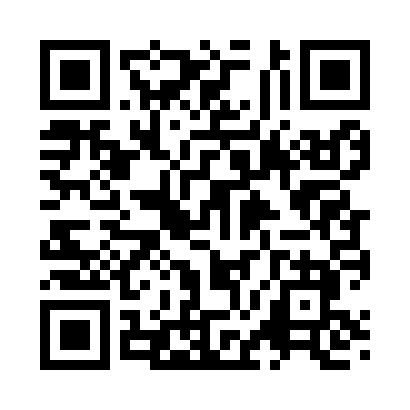 Prayer times for Air City, New York, USAWed 1 May 2024 - Fri 31 May 2024High Latitude Method: Angle Based RulePrayer Calculation Method: Islamic Society of North AmericaAsar Calculation Method: ShafiPrayer times provided by https://www.salahtimes.comDateDayFajrSunriseDhuhrAsrMaghribIsha1Wed4:245:5412:594:538:049:342Thu4:225:5312:594:548:059:363Fri4:205:5212:594:548:069:384Sat4:195:5012:584:548:079:395Sun4:175:4912:584:558:089:416Mon4:155:4812:584:558:109:427Tue4:135:4612:584:558:119:448Wed4:125:4512:584:568:129:469Thu4:105:4412:584:568:139:4710Fri4:085:4312:584:568:149:4911Sat4:075:4212:584:578:159:5012Sun4:055:4012:584:578:169:5213Mon4:045:3912:584:578:179:5314Tue4:025:3812:584:588:189:5515Wed4:005:3712:584:588:199:5716Thu3:595:3612:584:588:209:5817Fri3:575:3512:584:598:2210:0018Sat3:565:3412:584:598:2310:0119Sun3:555:3312:584:598:2410:0320Mon3:535:3212:585:008:2510:0421Tue3:525:3212:585:008:2610:0622Wed3:515:3112:585:008:2710:0723Thu3:495:3012:595:018:2810:0824Fri3:485:2912:595:018:2810:1025Sat3:475:2812:595:018:2910:1126Sun3:465:2812:595:028:3010:1327Mon3:455:2712:595:028:3110:1428Tue3:445:2612:595:028:3210:1529Wed3:425:2612:595:038:3310:1730Thu3:415:2512:595:038:3410:1831Fri3:415:251:005:038:3510:19